STATE OF MAINE REQUEST FOR PROPOSALS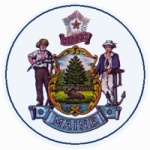 RFP AMENDMENT # 1 ANDRFP SUBMITTED QUESTIONS & ANSWERS SUMMARYProvided below are submitted written questions received and the Department’s answer.RFP NUMBER AND TITLE:RFP# 202401005 
Improve Delivery of Digital Services to ConstituentsRFP ISSUED BY:Department of Administrative and Financial Services - MaineITSUBMITTED QUESTIONS DUE DATE:March 20, 2024AMENDMENT AND QUESTION & ANSWER SUMMARY ISSUED:March 29, 2024PROPOSAL DUE DATE:April 17, 2024, no later than 11:59 p.m. local time PROPOSALS DUE TO:Proposals@maine.govUnless specifically addressed below, all other provisions and clauses of the RFP remain unchanged.Unless specifically addressed below, all other provisions and clauses of the RFP remain unchanged.DESCRIPTION OF CHANGES IN RFP:Contract Renewal Period #1 Start Date amended to 01/01/2027.Part II, Section C.4.c.v. – “identity” amended to “identify.”Part II, Section B.2.a – “tenant” amended to “tenet.”DESCRIPTION OF CHANGES IN RFP:Contract Renewal Period #1 Start Date amended to 01/01/2027.Part II, Section C.4.c.v. – “identity” amended to “identify.”Part II, Section B.2.a – “tenant” amended to “tenet.”REVISED LANGUAGE IN RFP (if any):Part I, C Contract RenewalPart II, Section C.4.C.v.                  Bot Protection; identify visitor behavior through analysis, technical and behavioral data. Part II, Section B.2.a            Consent is a core tenet of maintaining the public trust in the Constituents’ Portal    
            and will be a foundational component of the architecture.REVISED LANGUAGE IN RFP (if any):Part I, C Contract RenewalPart II, Section C.4.C.v.                  Bot Protection; identify visitor behavior through analysis, technical and behavioral data. Part II, Section B.2.a            Consent is a core tenet of maintaining the public trust in the Constituents’ Portal    
            and will be a foundational component of the architecture.1RFP Section & Page NumberQuestion1N/A GeneralHow many businesses do you anticipate interacting with the website?1AnswerAnswer1The State of Maine has 160,000 businesses, we are estimating 10% will interact with the portal in the first year.The State of Maine has 160,000 businesses, we are estimating 10% will interact with the portal in the first year.2RFP Section & Page NumberQuestion2N/A GeneralRoughly, how many citizens does the state anticipate interacting with the portal? Would the state like the ability to have a profile for every citizen even if not all citizens will use the portal?2AnswerAnswer2The State of Maine has 1.39 million citizens and anticipates 25% will interact with the portal in the first year.  Only constituents that have signed up for and opted into the portal will have a profile.  The State of Maine has 1.39 million citizens and anticipates 25% will interact with the portal in the first year.  Only constituents that have signed up for and opted into the portal will have a profile.  3RFP Section & Page NumberQuestion3N/A GeneralHow internal users (defined as those with a .gov email address) will need access to citizen/business profiles?3AnswerAnswer3A small number of internal users will have administrative access to the Portal. A small number of internal users will have administrative access to the Portal. 4RFP Section & Page NumberQuestion4N/A GeneralWould the State like the ability for Citizens or Businesses to ‘save’ their progress while filling out forms in the portal?4AnswerAnswer4Yes.Yes.5RFP Section & Page NumberQuestion5Appendix G Requirement #13Can you provide more details on the data sources we will need to integrate with (please include if it's with APIs, batch/file, etc.)?5AnswerAnswer5APIs (SAML 2.0, OAuth 2.0, OpenID 2.0), additional data sources may be identified during discovery.  APIs (SAML 2.0, OAuth 2.0, OpenID 2.0), additional data sources may be identified during discovery.  6RFP Section & Page NumberQuestion6Appendix GAre there requirements to integrate at an application or database layer with the different State agencies backend systems which will be accessed through the Citizen One Stop Portal? Please advise if this would be either as part of the initial rollout of the Citizen One Stop Portal, or as part of a planned functionality roadmap.6AnswerAnswer6Integration with legacy applications will be based on how applications authenticate, the majority of the applications are expected to consume the Portal authentication via SAML 2.0, or OAuth 2.0, or OpenID 2.0. The determination of applications and agencies integration will be determined during discovery.Integration with legacy applications will be based on how applications authenticate, the majority of the applications are expected to consume the Portal authentication via SAML 2.0, or OAuth 2.0, or OpenID 2.0. The determination of applications and agencies integration will be determined during discovery.7RFP Section & Page NumberQuestion7Page 10
Recommended Technology Please expand on the Recommendation Technology requirement - should recommendations be based on web/portal activity? Should these recommendations inform email messaging?7AnswerAnswer7Yes, the recommendation technology will recommend other state services based on the user’s portal activity & consent from the constituent.  Email messaging for recommendations is not in scope for the initial roll out. Yes, the recommendation technology will recommend other state services based on the user’s portal activity & consent from the constituent.  Email messaging for recommendations is not in scope for the initial roll out. 8RFP Section & Page NumberQuestion8Page 9 
N/A GeneralHow are citizens being invited to register for the portal? Is there an email and/or SMS tool in place for mass communication?8AnswerAnswer8Bidders should provide portal registration recommendation based on industry best practices. Bidders should provide portal registration recommendation based on industry best practices. 9RFP Section & Page NumberQuestion9N/A GeneralIs there a need for automated communications related to citizen activity in the portal?9AnswerAnswer9Automated communications are not part of the initial rollout. Bidders’ solutions for automated communication should be added to Appendix I - Cost Proposal Form, (IV) Value Added. Automated communications are not part of the initial rollout. Bidders’ solutions for automated communication should be added to Appendix I - Cost Proposal Form, (IV) Value Added. 10RFP Section & Page NumberQuestion10N/A GeneralIf yes to the above [Question 9], how many emails would be sent annually?10AnswerAnswer10N/AN/A11RFP Section & Page NumberQuestion11N/A GeneralIf yes to above [Question 9], would the FedRAMP requirement extend to the messaging platform, which may not need to house PII?11AnswerAnswer11N/AN/A12RFP Section & Page NumberQuestion12N/A GeneralCan you provide an estimated budget for this project?12AnswerAnswer12Bidders are expected to provide their best value pricing.Bidders are expected to provide their best value pricing.13RFP Section & Page NumberQuestion13Part 2, Section B, Line Item 1i, Page 9 What authenticators (options) is the State of Maine looking to support for citizen multi-factor authentication? 13AnswerAnswer13All options will be considered, including mobile app, SMS, email, voice callback with code, etc.  Maine is a rural state, parts of which suffer from spotty cellular data connectivity. Therefore, all options on the table, including mobile app, SMS, email, voice callback with code, etc. We do NOT expect to rollout hardware tokens to the consumers.All options will be considered, including mobile app, SMS, email, voice callback with code, etc.  Maine is a rural state, parts of which suffer from spotty cellular data connectivity. Therefore, all options on the table, including mobile app, SMS, email, voice callback with code, etc. We do NOT expect to rollout hardware tokens to the consumers.14RFP Section & Page NumberQuestion14Part 2, Section B, Line Item 1d, Page 9 Can the State of Maine provide more details on existing ID-proofing methods that are currently being utilized by State agencies?14AnswerAnswer14Existing ID-proofing methods will be defined during discovery. Bidders are to provide solutions based on industry best practice and products. Existing ID-proofing methods will be defined during discovery. Bidders are to provide solutions based on industry best practice and products. 15RFP Section & Page NumberQuestion15Part 2, Section B, Line Item 2, Page 9 Is the State of Maine planning to allocate developer resources to build a custom state application portal/dashboard interface? Or does the identity solution need to provide an existing dashboard interface for the State to leverage?15AnswerAnswer15Bidders are to provide an existing dashboard out-of-the-box, which may require minimal configuration for the State of Maine, such as inheriting our public stylesheets, etc.Bidders are to provide an existing dashboard out-of-the-box, which may require minimal configuration for the State of Maine, such as inheriting our public stylesheets, etc.16RFP Section & Page NumberQuestion16Part 2, Section B, Line Item 1b, Page 9 What current State of Maine systems would the identity solution need to connect to for identity provisioning and deprovisioning? 16AnswerAnswer16The identity provisioning and deprovisioning must be furnished by the proposed as part of the submission.The identity provisioning and deprovisioning must be furnished by the proposed as part of the submission.17RFP Section & Page NumberQuestion17Part 2, Section C, Line Item 4c, Page 12 Is it acceptable for security components of the identity solution to not be available immediately, but on the roadmap as a future release? 17AnswerAnswer17NoNo18RFP Section & Page NumberQuestion18Section II.B.1.d, Page 9The RFP states that the CIAM solution will need to integrate with existing identity proofing methods. Can you share the methods and vendor solutions? 18AnswerAnswer18Existing ID-proofing methods will be defined during discovery. Bidders are to provide solution based on industry best practice and products. Existing ID-proofing methods will be defined during discovery. Bidders are to provide solution based on industry best practice and products. 19RFP Section & Page NumberQuestion19Section II.B.1.g, Page 9Are separate entities required for an individual and a small business owned by that individual? When a constituent who is a business owner goes through identity proofing, does the identity of the business itself also need to be proofed/validated?19AnswerAnswer19Both options must be made available. Both options must be made available. 20RFP Section & Page NumberQuestion20Section II.B.1.h, Page 9Have you already defined the details that you want to verify in the various tiers of identity proofing for the different constituent roles? Is checking documents at live / in-person locations within scope of identity proofing? 20AnswerAnswer20Various tiers of identity proofing will be defined during discovery.  The in-person across-the-transom option must be the statistically minor option, made available as a fallback when everything else above it has failed.Various tiers of identity proofing will be defined during discovery.  The in-person across-the-transom option must be the statistically minor option, made available as a fallback when everything else above it has failed.21RFP Section & Page NumberQuestion21Section II.B.2, Page 9In relation to the “Personalized Dashboard”, is the portal user experience design (considering persona-level design considerations) in scope? Are there existing portals or solutions (e.g., InforME) that may be considered as a starting point and/or input to portal capabilities design and experience consistency?21AnswerAnswer21Yes.  The portal solution will be required to inherit the look and feel of Maine.gov.  Yes.  The portal solution will be required to inherit the look and feel of Maine.gov.  22RFP Section & Page NumberQuestion22Section II.B.2.a, Page 9Once someone registers and creates a profile in the portal, may we assume consent for profile data to be stored, managed, and mastered is given in perpetuity? Are there scenarios where an entire profile and associated data may need to be deactivated/expunged? 22AnswerAnswer22Yes, once consent is accepted by the constituent.  Consent may indeed be withdrawn by a consumer. Upon which, portal data must be purged conclusively, and the consumer must be notified post-purge.Yes, once consent is accepted by the constituent.  Consent may indeed be withdrawn by a consumer. Upon which, portal data must be purged conclusively, and the consumer must be notified post-purge.23RFP Section & Page NumberQuestion23Section II.B.2.a, Page 9Are there use cases where a constituent is providing consent on behalf of others (other business employees as the owner of small business, minors, etc.)?23AnswerAnswer23Consent requirements will be defined during discovery. Consent requirements will be defined during discovery. 24RFP Section & Page NumberQuestion24Section II.B.2.c, Page 10For integration tools/middleware potentially required for the future state solution, is the State open to a cloud-based managed deployment strategy, or is there a requirement to maintain everything in the State’s own managed space?24AnswerAnswer24Yes, cloud-based (as opposed to on-prem) preferred.Yes, cloud-based (as opposed to on-prem) preferred.25RFP Section & Page NumberQuestion25Section II.B.2.c.ii, Page 10Are there existing customer service and/or contact center solutions that are used by the State that would need to be integrated with? Is the purpose of the customer service solution to provide constituent support for the portal access only or the underlying Agency-offered services? If the latter, which underlying agency services and is there any additional information around the type or volume of requests expected to be handled?25AnswerAnswer25No, portal access only.No, portal access only.26RFP Section & Page NumberQuestion26Section II.B.2.c. iii, Page 10When matching identity of the portal user to identity of the same user in Agency system(s), what is the expected user experience of this matching?26AnswerAnswer26Bidders should propose a solution to identity matching.  The State does expect the user will receive a notification, and affirmatively be asked for consent to link/merge an existing identity. Bidders should propose a solution to identity matching.  The State does expect the user will receive a notification, and affirmatively be asked for consent to link/merge an existing identity. 27RFP Section & Page NumberQuestion27Section II.B.2.d,
Page 11‘Phone, email, chat, etc.’ are mentioned as channels of service request intake. What other channels are mandatory as a part of the initial release of the solution? Does the state have specific self-service or case deflection requirements for the future solution, such as a public or authenticated knowledge base?27AnswerAnswer27Additional channels to be proposed are at the Bidder’s discretion.   
Phone, email and Chat are mandatory. Additional channels to be proposed are at the Bidder’s discretion.   
Phone, email and Chat are mandatory. 28RFP Section & Page NumberQuestion28Appendix G. User Stories, Page 32In the acceptance criteria of this user story, only a single agency service being added to the portal home page will be supported on initial roll out. For clarification, does this mean only up to a single agency service can be selected by each individual (but multiple are in scope for integration)? Or only one agency is in scope overall for selection?

Based on the response to above, has the agency / service that will be supported upon initial rollout been identified yet? Are there specific criteria you’re considering for the first agency rollout? Additionally, has an overall agency rollout strategy been defined, particularly focused on incenting constituent digital login based on priority benefits (e.g., ease of use, ability to access multiple services)?28AnswerAnswer28The determination of the exact number of applications and agencies will be determined during discovery. The determination of the exact number of applications and agencies will be determined during discovery. 29RFP Section & Page NumberQuestion29Appendix I.III. Licenses, Page 34What are the different teams/personas that would support customer service requests from different channels coming from portal users? What is the corresponding user count of these teams?29AnswerAnswer29Refer to Part II, B.D of the RFP. Refer to Part II, B.D of the RFP. 30RFP Section & Page NumberQuestion30Part III – C.2.f, Page 16Is the expectation that vendors should submit one file per Appendix or per File?  And if one per File, then how should vendors handle the mixed Excel and PDF file formats requested in File 3?30AnswerAnswer30Each File should include the Appendices listed under that File as described on Pg 16, Part III in the RFP. Zip files are allowable, but must comply with the other submission requirements as stated in Part II, C, 2 of the RFP.Each File should include the Appendices listed under that File as described on Pg 16, Part III in the RFP. Zip files are allowable, but must comply with the other submission requirements as stated in Part II, C, 2 of the RFP.31RFP Section & Page NumberQuestion31Part III – C.2.f, Page 16Should vendors submit Appendix G in its native Excel format, or as a PDF as stated in the RFP?  If as a PDF, are vendors allowed to adjust the print layout to improve readability?31AnswerAnswer31Vendors can submit Appendix G in its native Excel format. Vendors can submit Appendix G in its native Excel format. 32RFP Section & Page NumberQuestion32Part II, Section A. OverviewDo you have a list of business services to be implemented? Do you need help determining which services should be digitized?32AnswerAnswer32Early adopter(s) use case will be identified during discovery.  Digitizing services are outside of the scope of this RFP.Early adopter(s) use case will be identified during discovery.  Digitizing services are outside of the scope of this RFP.33RFP Section & Page NumberQuestion33Part II, Section C. Technical Requirements, #3 Support and MaintenanceHow will new services be identified, included, and maintained into the constituent portal post implementation? Is there a specific team within the Maine Department of Administration and Financial Services that manages these services?33AnswerAnswer33New service identification post implementation is out of scope for this RFP.New service identification post implementation is out of scope for this RFP.34RFP Section & Page NumberQuestion34N/AWhat agency are you looking to rollout on the constituent portal first?34AnswerAnswer34Early adopter(s) use case will be identified during discovery. Early adopter(s) use case will be identified during discovery. 35RFP Section & Page NumberQuestion35Appendix G, Detailed Requirement 21, Item 3Are you looking for a 24x7 help line with this solution, or would knowledge articles and guides be sufficient?35AnswerAnswer35Refer to Part II, B.D of this RFP. Refer to Part II, B.D of this RFP. 36RFP Section & Page NumberQuestion36N/AAre we correct in assuming the solution would be the source of truth for constituents' login and personal information? If so, are there current logins that would need to be migrated into the new system? Will the various service providers all have unique credentials for users?36AnswerAnswer36Yes.
No migration expected. 
No, service providers will be expected to consume credentials via the Portal solution.Yes.
No migration expected. 
No, service providers will be expected to consume credentials via the Portal solution.37RFP Section & Page NumberQuestion37Appendix G, Detailed requirement 19 Security Controls, Item 4What is meant by “Real-time visibility” in Security Controls item 4 in Appendix G?37AnswerAnswer37Real-time monitoring and analytics. Live SIEM-integration.Real-time monitoring and analytics. Live SIEM-integration.38RFP Section & Page NumberQuestion38Response File 3Are supporting attachments permitted as part of our responses to Appendices F/G/H?38AnswerAnswer38Bidders are not to provide additional attachments beyond those specified in the RFP for the purpose of extending their response.  Additional materials not requested will not be considered part of the proposal and will not be evaluated.Bidders are not to provide additional attachments beyond those specified in the RFP for the purpose of extending their response.  Additional materials not requested will not be considered part of the proposal and will not be evaluated.39RFP Section & Page NumberQuestion39Sec D, Pg. 7POP dates are incorrect. 7/1/24 – 12/31/26 ; 1/1/26 – 12/31/28 year 2026 is counted twice? Please clarify.39AnswerAnswer39See Amendment #1.See Amendment #1.40RFP Section & Page NumberQuestion40Sec A, Pg. 8Components identified by the State…a.) Identity Proofing b.) Identity Verification. Will you please define what your definition of these 2 are? What functionality/use case do you require from each?40AnswerAnswer40Industry-standard definition. Tiered verification of a consumer who they claim to be. All options on the table, including Selfie with the State Driver's License held next to the face, uploading additional docs upon demand, etc.Industry-standard definition. Tiered verification of a consumer who they claim to be. All options on the table, including Selfie with the State Driver's License held next to the face, uploading additional docs upon demand, etc.41RFP Section & Page NumberQuestion41Sec d. Pg. 9…capable of integrating with existing identity-proofing methods currently utilized…What are these methods/what solution provider(s) by the State agencies?41AnswerAnswer41Existing ID-proofing methods will be defined during discovery. Bidders are to provide a solution based on industry best practice and products. Existing ID-proofing methods will be defined during discovery. Bidders are to provide a solution based on industry best practice and products. 42RFP Section & Page NumberQuestion42Appendix G, Detailed Req. Tab, #13 APIa)     OpenID, OAuth, WS-Fed, SAML, LDAP, Active Directory, Application Programming Interfaces (APIs), Software Development.  How many total applications will be supported?42AnswerAnswer42Existing ID-proofing methods will be defined during discovery. Bidders are to provide a solution based on industry best practice and products. Existing ID-proofing methods will be defined during discovery. Bidders are to provide a solution based on industry best practice and products. 43RFP Section & Page NumberQuestion43Appendix I. Table A. ProvisioningThere are 3 quantities: 325k, 650k, 1,300K.  What are the total number of users to be quoted 1,300K? Or are you seeking step pricing? A price for the 1st 325K users, then a price for the next 325K, and finally a 3rd price for the additional 650K users? Or is the State asking for a Price if there are 325K users. Or 650K users. Or 1,300K users? If this is the case, then why totaling them up is unclear to us. Are these all external/constituent users? Are there any State employees / internal users who will need access? How many? Will there be any B2B users? How many? Will there be any G2G users? (Federal or other States). 43AnswerAnswer43The State is seeking all costs associated with provisioning licenses. The quantities provided are for evaluation purposes. Bidders are to list any cost assumptions, conditions, and constraints, in the Cost Proposal Form. The state does not expect full adoption of 1.3M in year one.  Quantities, in Tables B, C and D for identity proofing, are provided for evaluation purposes only, and do not reflect the exact quantities for the resulting contract. The State does not expect all constituents will require the highest tier.  The quantities provided are Tier 1 - 25%, Tier 2 - 25% and Tier 3 - 50%, for evaluation purposes only. 

All constituents are external users.

State employees who are not administrators may choose a constituent ID but will not be doing any State business with their constituent ID. 

B2B and G2G integrations and any other identity stores will be determined during discovery.The State is seeking all costs associated with provisioning licenses. The quantities provided are for evaluation purposes. Bidders are to list any cost assumptions, conditions, and constraints, in the Cost Proposal Form. The state does not expect full adoption of 1.3M in year one.  Quantities, in Tables B, C and D for identity proofing, are provided for evaluation purposes only, and do not reflect the exact quantities for the resulting contract. The State does not expect all constituents will require the highest tier.  The quantities provided are Tier 1 - 25%, Tier 2 - 25% and Tier 3 - 50%, for evaluation purposes only. 

All constituents are external users.

State employees who are not administrators may choose a constituent ID but will not be doing any State business with their constituent ID. 

B2B and G2G integrations and any other identity stores will be determined during discovery.44RFP Section & Page NumberQuestion44Sec. c. Pg. 9 iii. Attribute maps.  Please explain what is meant by this?44AnswerAnswer44Depending upon individual user preference and Identity Tier, the attributes of an individual identity will vary. Attribute maps are from administrative perspective of that correspondence, associated with individual consumer.Depending upon individual user preference and Identity Tier, the attributes of an individual identity will vary. Attribute maps are from administrative perspective of that correspondence, associated with individual consumer.45RFP Section & Page NumberQuestion45Sec. c. Pg. 9Is this question in relation to lifecycle management of non-human (‘service’) accounts?45AnswerAnswer45In reference to attribute maps, all accounts/identities are subject to this provision.In reference to attribute maps, all accounts/identities are subject to this provision.46RFP Section & Page NumberQuestion46Sec. v. Pg 10“Highly configurable with version control and history tracking for consent language.” 
Please explain more detail about consent language requirements.46AnswerAnswer46Consent must be managed at a granular level, on a per-user, per-identity (Personal v. Business), per-app basis. Each individual consent may be granted, withdrawn downstream, and re-granted further downstream. Which is what leads to version-control.Consent must be managed at a granular level, on a per-user, per-identity (Personal v. Business), per-app basis. Each individual consent may be granted, withdrawn downstream, and re-granted further downstream. Which is what leads to version-control.47RFP Section & Page NumberQuestion47Part I, Section C. 2 Eligibility to Submit Bids
Page 6State of Maine (SoM) has stated that, "... offsite work delivered by the assigned Project team within the continental United States…". 
Can offshore resources be utilized for solution development (in the lower environments), that does not require access to Any SoM data?47AnswerAnswer47Yes, but there must be verifiable certification that SOM data are not accessed from overseas.Yes, but there must be verifiable certification that SOM data are not accessed from overseas.48RFP Section & Page NumberQuestion48Part I, Section D Contract Renewal
Page 7The RFP mentions Renewal Period #1 as 01/01/2026 to 12/31/2028. Did the State mean 01/01/2027 to 12/31/2028 or was the initial term requested for 1 year? Please clarify the initial term and renewal period dates.48AnswerAnswer48See Amendment #1 See Amendment #1 49RFP Section & Page NumberQuestion49Part II, Section B.1.d
Page 9Item d refers to the capability to “Allow integration with applications across various State Agencies. More specifically, be capable of integrating with existing identity-proofing methods currently utilized by State Agencies.” 
Can you please provide information on existing identity-proofing methods currently utilized by the state agencies? Also, please provide information on agencies and applications utilizing such proofing methods.49AnswerAnswer49Existing ID-proofing methods will be defined during discovery. Bidders are to provide solution based on industry best practice and products. Existing ID-proofing methods will be defined during discovery. Bidders are to provide solution based on industry best practice and products. 50RFP Section & Page NumberQuestion50Part II, Section B.1.e
Page 9Item 3 refers to the capability to “Be able to integrate with authoritative sources of identity-proofing maintained by the State Agencies. No replication allowed.” 
Please elaborate on the types of authoritative sources currently in use.50AnswerAnswer50Any identity-proofing already deployed must be consumed as an API from the source. No replication, that is, harvesting of such data allowable.Any identity-proofing already deployed must be consumed as an API from the source. No replication, that is, harvesting of such data allowable.51RFP Section & Page NumberQuestion51Part II, Section B.2.b
Page 10Requirements around recommendation technology refer to “…not allow any party to directly target or track the preferences of an individual or their usage of the portal.” 
Can you please elaborate on what SoM considers as any party?51AnswerAnswer51The Constituent Portal will end up being a rich repository of personal data and individual preferences re: consent. We are seeking the maximum protection against commercial trackers and advertising bots.The Constituent Portal will end up being a rich repository of personal data and individual preferences re: consent. We are seeking the maximum protection against commercial trackers and advertising bots.52RFP Section & Page NumberQuestion52Part II, Section B.2.C
Page 10Has SoM decided on the number agencies and application/services to be part of the data management integration? Please provide details and counts of the agencies and applications/services to be integrated.52AnswerAnswer52The State has not decided on the number of agencies and applications to be included in the data management integration.The State has not decided on the number of agencies and applications to be included in the data management integration.53RFP Section & Page NumberQuestion53Part II, Section B.2.d
Page 11Does the state have a 24x7x365 help desk to provide customer service? Is the state looking to integrate with the current help desk functions or looking to establish a help desk / contact center for the portal via this initiative?53AnswerAnswer53The State is not seeking to integrate with an existing help desk, but is seeking Bidder to propose a Customer Service Solution support 24x7x365. The State is not seeking to integrate with an existing help desk, but is seeking Bidder to propose a Customer Service Solution support 24x7x365. 54RFP Section & Page NumberQuestion54Appendix F - Technical Assessment: Non- Functional requirements, Item H1Requirement states that "Any technical solution must be hosted in a data center". 
Does SoM prefer a cloud hosted solution or prefer parts of the solution to be hosted in their data centers? Does SoM provide cloud infrastructure?54AnswerAnswer54Cloud hosting (as opposed to on-prem) preferred.Cloud hosting (as opposed to on-prem) preferred.55RFP Section & Page NumberQuestion55Appendix G - Details Technical and Functional Requirements Form, Item 13 Has the SoM identified agency application for integration with Constituent Portal? Can you please share the details on the application, including how many users, unique user attribute(s), and the application platform.55AnswerAnswer55The State has not decided on the number of agencies and applications to be included in the data management integration.  This will be determined during discoveryThe State has not decided on the number of agencies and applications to be included in the data management integration.  This will be determined during discovery56RFP Section & Page NumberQuestion56Appendix G - Details Technical and Functional Requirements Form, Item 6Please elaborate on the requirement in row 30 where SoM indicates “Cloud Services: Azure, AWS, Oracle, Google” under Security Event Logging56AnswerAnswer56The proposed solution must be able to seamlessly integrated w/ standard offerings from major cloud platform vendors.The proposed solution must be able to seamlessly integrated w/ standard offerings from major cloud platform vendors.57RFP Section & Page NumberQuestion57Appendix G - Details Technical and Functional Requirements Form, item 7Row 38 under Security certifications talks about IRS requiring a 45-day letter approval for new cloud solutions, yet IRS is not listed above it. Please clarify this requirement.57AnswerAnswer57That comment is just to prep the eventual (winning) bidder re: lead times for anything that involves IRS compliance.That comment is just to prep the eventual (winning) bidder re: lead times for anything that involves IRS compliance.58RFP Section & Page NumberQuestion58Appendix G - Details Technical and Functional Requirements Form, Item 9Please elaborate on SoM data management policies.58AnswerAnswer58All SOM I.T. policies are listed in https://www.maine.gov/oit/policies-standardsAll SOM I.T. policies are listed in https://www.maine.gov/oit/policies-standards59RFP Section & Page NumberQuestion59Appendix G - Details Technical and Functional Requirements Form, Item 9Requirement refers to at least one application. Please identify the total number of applications SoM intends to integrate under this bid for scoping purposes.59AnswerAnswer59The determination of the exact number of applications and agencies will be determined during discovery. The determination of the exact number of applications and agencies will be determined during discovery. 60RFP Section & Page NumberQuestion60Appendix G - Details Technical and Functional Requirements Form, Item 20 (1)Is SoM looking for Native App; (iOS and Android) for the portal? Please explain/elaborate the desired user experience here.60AnswerAnswer60Yes, native mobile app is a requirement. Yes, native mobile app is a requirement. 61RFP Section & Page NumberQuestion61Cost Proposal Form – GeneralThe anticipated contract procurement has an initial term and 6 option terms. The cost proposal has only 5 years. Please clarify how SoM wants the bidders to split the costs for the Initial Term, currently listed as 2 years. 61AnswerAnswer61Bidders are to use the following dates for cost breakdown: 
Year 1 = Initial Period of Performance
Year 2 = Renewal Period #1 - 01/01/2027 - 12/31/2028
Year 3 = Renewal Period #2 - 01/01/2029 - 12/31/2030
Year 4 = Renewal Period #3 - 01/01/2031 - 12/31/2031
Year 5 = Renewal Period #4 - 01/01/2032 - 12/31/2032Bidders are to use the following dates for cost breakdown: 
Year 1 = Initial Period of Performance
Year 2 = Renewal Period #1 - 01/01/2027 - 12/31/2028
Year 3 = Renewal Period #2 - 01/01/2029 - 12/31/2030
Year 4 = Renewal Period #3 - 01/01/2031 - 12/31/2031
Year 5 = Renewal Period #4 - 01/01/2032 - 12/31/203262RFP Section & Page NumberQuestion62Cost Proposal Form – GeneralAppendix G refers to user stories and capabilities and identifies that initial implementation is for one application only. Please clarify how many applications and agencies SoM intends to implement during the initial term. 62AnswerAnswer62The determination of the exact number of applications and agencies will be determined during discovery. The determination of the exact number of applications and agencies will be determined during discovery. 63RFP Section & Page NumberQuestion63Cost Proposal Form – GeneralPlease clarify what SoM intends to procure during option years and years beyond the initial term. Is it just M&O for what is in production, or does it include integrating additional agencies and applications with the base solution? Please provide counts of agencies and application SOM intends to integrate during the contract.63AnswerAnswer63The State has not determined what it intends to procure during the option years or years beyond the initial year. The State has not determined the counts of agencies, this will be determined during discovery. The State has not determined what it intends to procure during the option years or years beyond the initial year. The State has not determined the counts of agencies, this will be determined during discovery. 64RFP Section & Page NumberQuestion64Cost Proposal Form – Customer ServicePlease clarify what the helpdesk support model that SoM is requesting. The RFP talks about support during regular business hours (8am – 5pm) in some instances and 24x7x365 in other instances. Please clarify support and help desk requirements expected of the bidders. 64AnswerAnswer64Business Hours - Section C.3.d. refers to application administrators. 
24x7x365 - Refer to Part II, Section B.2.d. of this RFP for Constituent Portal Customer Service. Business Hours - Section C.3.d. refers to application administrators. 
24x7x365 - Refer to Part II, Section B.2.d. of this RFP for Constituent Portal Customer Service. 65RFP Section & Page NumberQuestion65RFP Section C.3.D, Technical Requirements, Support and MaintenanceItem D requests “Provide toll-free telephone support through a qualified technician with direct and demonstrated experience in the implementation and maintenance of the approved implemented solution during regular business hours (8:00 a.m. to 5:00 p.m. EST).”
Is this support request geared towards application administrators and Identity/Portal solution administrators? Please clarify if the state is intending to procure a citizen facing helpdesk via this RFP. If yes, please provide anticipated call volumes based on current interactions with agencies.65AnswerAnswer65Yes, the toll-free number in Section C.3.d. refers to application administrators. 

Refer to Part II, Section B.2.d. of this RFP for Citizen Customer Service. Yes, the toll-free number in Section C.3.d. refers to application administrators. 

Refer to Part II, Section B.2.d. of this RFP for Citizen Customer Service. 66RFP Section & Page NumberQuestion66N/AWhat is the financial gain expected from this program? How will it be measured?66AnswerAnswer66The Department declines to answer. The Department declines to answer. 67RFP Section & Page NumberQuestion67N/AWhat are the anticipated time savings of Maine residents? What are the anticipated time savings of Maine employees?67AnswerAnswer67The Department declines to answer. The Department declines to answer. 68RFP Section & Page NumberQuestion68N/AWhat is the budget for implementation of the program?68AnswerAnswer68The Department declines to answer. The Department declines to answer. 69RFP Section & Page NumberQuestion69N/AWhat is the budget for the ongoing operation of the program?69AnswerAnswer69The Department declines to answer. The Department declines to answer. 70RFP Section & Page NumberQuestion70N/AWhat are the anticipated software licensing costs for the project?70AnswerAnswer70The Department declines to answer. The Department declines to answer. 71RFP Section & Page NumberQuestion71N/AWhat channels are required for outreach?71AnswerAnswer71Outreach is not in scope for this RFP. Outreach is not in scope for this RFP. 72RFP Section & Page NumberQuestion72N/AWhere is the information required for this program currently? Are APIs available for these current systems?72AnswerAnswer72The baseline expectation is that downstream apps will consume identity via SAML 2.0, OAuth 2.0, OpenID 2.0, etc.The baseline expectation is that downstream apps will consume identity via SAML 2.0, OAuth 2.0, OpenID 2.0, etc.73RFP Section & Page NumberQuestion73N/AWhat current systems must be integrated to the solution?73AnswerAnswer73Refer to Part II, C of the RFP.Refer to Part II, C of the RFP.74RFP Section & Page NumberQuestion74N/AWhat channels must be tracked and activated?74AnswerAnswer74Refer to Part II, B, D of the RFP.Refer to Part II, B, D of the RFP.75RFP Section & Page NumberQuestion75N/AWhat are the top three goals of the project?75AnswerAnswer75Refer to Part 1, A. of the RFP.Refer to Part 1, A. of the RFP.76RFP Section & Page NumberQuestion76II B.2.c Page 10What state Agencies will be accessible through the portal? 76AnswerAnswer76State Agencies requesting to participate in the constituent portal will be considered based on project governance criteria and will be determined during discovery. State Agencies requesting to participate in the constituent portal will be considered based on project governance criteria and will be determined during discovery. 77RFP Section & Page NumberQuestion77II B.2.c Page 10Is the data sharing the same between all agencies? What level of data sharing will occur between each agency?77AnswerAnswer77Data sharing is not uniform between agencies. The proposed solution should allow integration with applications across various state agencies.Data sharing is not uniform between agencies. The proposed solution should allow integration with applications across various state agencies.78RFP Section & Page NumberQuestion78NAWhat is the anticipated monthly page views78AnswerAnswer78The State does not have an anticipated number of page views at this time. The State does not have an anticipated number of page views at this time. 79RFP Section & Page NumberQuestion79II A.2 Page 8How many profiles do you anticipate79AnswerAnswer79Appendix I, Cost Proposal Form lists licensing quantities.Appendix I, Cost Proposal Form lists licensing quantities.80RFP Section & Page NumberQuestion80II B.2.b Page 10What are the anticipated storage requirements for the portal?80AnswerAnswer80The State does not have anticipated storage requirements at this time. The State does not have anticipated storage requirements at this time. 81RFP Section & Page NumberQuestion81NACan you provide technical architecture for each agency, highlighting the integration pint?81AnswerAnswer81To be determined during discovery.To be determined during discovery.82RFP Section & Page NumberQuestion82NAHow many users will need access to the platform?82AnswerAnswer82Appendix I, Cost Proposal Form lists licensing quantities.Appendix I, Cost Proposal Form lists licensing quantities.83RFP Section & Page NumberQuestion83NAWould you consider most pages on the portal to be Dynamic non-cached?83AnswerAnswer83Bidders may propose options. Nothing has been determined yet.Bidders may propose options. Nothing has been determined yet.84RFP Section & Page NumberQuestion84NADo you use a CDN today that you would like to leverage for the portal?84AnswerAnswer84No CDN today. Bidders may propose options.No CDN today. Bidders may propose options.85RFP Section & Page NumberQuestion85Submission Deadline – Pg. 1Would the State of Maine be willing to consider granting a 2-week extension to the 4/17 deadline?85AnswerAnswer85The Department does not intend to extend the Proposal Submission Deadline.The Department does not intend to extend the Proposal Submission Deadline.86RFP Section & Page NumberQuestion86Appendix C – Pg.  26Re. eligibility question #2: Could the state please clarify if this is asking bidders to confirm they have the capacity to staff resources within the continental US, or is there a requirement that this project must be staffed with 100% onshore resources? Is the state willing to consider a mix of offshore resources where appropriate to provide a lower cost/greater efficiency, assuming that offshore resources would not access the production system or interact with production data?86AnswerAnswer86Yes, but there must be verifiable certification that SOM data are not accessed from overseas.Yes, but there must be verifiable certification that SOM data are not accessed from overseas.87RFP Section & Page NumberQuestion87General – N/AAre bidders permitted to include assumptions and requested exceptions/redlines to Terms and Conditions or appendixes within the RFP response?87AnswerAnswer87All assumptions should be included within the RFP response. 
Any exceptions / redlines to the State’s terms and conditions will be negotiated with the awarded Bidder following conditional award and will not be considered during the evaluation of proposals.All assumptions should be included within the RFP response. 
Any exceptions / redlines to the State’s terms and conditions will be negotiated with the awarded Bidder following conditional award and will not be considered during the evaluation of proposals.88RFP Section & Page NumberQuestion88General – N/AWill the state consider leveraging an existing statewide or master agreement if applicable?88AnswerAnswer88The Department does not intend to leverage any existing statewide or master agreements. The Department does not intend to leverage any existing statewide or master agreements. 89RFP Section & Page NumberQuestion89General – N/ACould the state identify the number of agencies and that the portal must provide support for?89AnswerAnswer89This will be determined during discovery. This will be determined during discovery. 90RFP Section & Page NumberQuestion90General – N/AIs the state anticipating a “big bang” approach to this solution, or a phased in approach, based on prioritization of functionality and agencies to be supported?90AnswerAnswer90It is at the bidder's discretion to propose a reasonable implementation approach. It is at the bidder's discretion to propose a reasonable implementation approach. 91RFP Section & Page NumberQuestion91General – N/AIn order to properly scope the deployment of this solution, could the state provide offerors with information on the applications to interface with the portal solution, to include 1) application name; 2) size of data to ingest/interface with. 3) Location of application (cloud/on-prem), 4) backend data storage type (e.g Oracle, SQL, custom)         5) estimated monthly active users for the application.91AnswerAnswer91State agencies requesting to participate in the constituent portal will be considered based on project governance criteria.  The size of data ingestion, hosting location, data storage architectures and estimated monthly active users will vary widely. However, what is likely to stay invariant is that these applications will consume authentication via modern standards (such as, OpenID 2.0, OAuth 2.0, SAML 2.0, etc.). State agencies requesting to participate in the constituent portal will be considered based on project governance criteria.  The size of data ingestion, hosting location, data storage architectures and estimated monthly active users will vary widely. However, what is likely to stay invariant is that these applications will consume authentication via modern standards (such as, OpenID 2.0, OAuth 2.0, SAML 2.0, etc.). 92RFP Section & Page NumberQuestion92General – N/ADoes Maine OIT have an existing data catalog and data classification technology? If so which technology and where is it hosted (on-prem, cloud)?92AnswerAnswer92NoNo93RFP Section & Page NumberQuestion93General – N/ADoes Maine OIT have an existing data lake? If so which technology and where is it hosted (on-prem, cloud)? How many source systems feed into the data lake?93AnswerAnswer93NoNo94RFP Section & Page NumberQuestion94General – N/AIs there a canonical data model representing some or all data intended for the Constituent Portal?94AnswerAnswer94Bidders are to provide a canonical data model based on industry best practices.Bidders are to provide a canonical data model based on industry best practices.95RFP Section & Page NumberQuestion95General – N/AWill the solution require any payments processing?95AnswerAnswer95Payment processing is not in scope for this RFP. Payment processing is not in scope for this RFP. 96RFP Section & Page NumberQuestion962.d – Page 11Could the state clarify if they are seeking a fully staffed 24/7/365 “311-like service desk” solution or would they be amenable to a method to leverage technology to provide after hours support?96AnswerAnswer96Refer to Part II, section b.2.d - Customer ServiceRefer to Part II, section b.2.d - Customer Service97RFP Section & Page NumberQuestion97Part 1 D – Page 7Can the state please confirm that this is the period of performance, as it contradicts Part IV Section 4 (Page 18) which states the period of performance is from 2/24 – 12/26.97AnswerAnswer97See Amendment #1. See Amendment #1. 98RFP Section & Page NumberQuestion982.d – Page 11Could the state provide us with an anticipated number of calls/requests to customer support per day/per month/per year?98AnswerAnswer98NoNo99RFP Section & Page NumberQuestion992.d – Page 11Does the state anticipate that the customer support is acting as Tier 1 support, with handover to specific agencies for Tier 2 support? If so, what is the anticipated mechanism for this handover (e.g. is everyone leveraging an existing IVR solution?)99AnswerAnswer99Bidder should propose a flexible support model.  Bidder should propose a flexible support model.  100RFP Section & Page NumberQuestion100Part 2 A 1 a – Page 7Does Maine OIT have a preferred partner/technology for identity-proofing?100AnswerAnswer100The state is seeking bidders to provide an identity-proofing solution that meets the requirements detailed in this RFP. The state is seeking bidders to provide an identity-proofing solution that meets the requirements detailed in this RFP. 101RFP Section & Page NumberQuestion101Part 2 A 2 a – Page 9The section states “allows Constituents to choose State services to be included in their personalized dashboard”. Is the expectation of the Personalized Dashboard to allow constituents to save a tile per state service that contains a few data points on that dashboard that hyperlinks to a state services application? 101AnswerAnswer101The state expects constituents will be able to personalize their dashboard, bidders to provide how they will meet this requirement in their proposals. The state expects constituents will be able to personalize their dashboard, bidders to provide how they will meet this requirement in their proposals. 102RFP Section & Page NumberQuestion102Part 2 B 2 c v – Page 11The RFP states logging data must be available for system dashboards and reporting. Please confirm if those "system dashboards" are just part of the Constituent Portal or if the log data needs to be shared with an external SOM reporting system (other than Splunk)?102AnswerAnswer102The system dashboard logging and reporting must be made available to system administrators. The system dashboard logging and reporting must be made available to system administrators. 103RFP Section & Page NumberQuestion103Part 2 C 1 a – Page 11iOS and Android app. Please confirm if a web application that is mobile responsive is the requirement? Or please confirm if the expectation is to have a web application on the internet, a native iOS application deployed through the Apple App Store, and an Android application deployed through Google Play Store.103AnswerAnswer103Bidder should propose offering dedicated support or features through an app designed specifically for mobile devices.Bidder should propose offering dedicated support or features through an app designed specifically for mobile devices.104RFP Section & Page NumberQuestion104Part 2 C 4 a – Page 12The section states the solution must comply with or have four security certifications. RFP provides links to Policies and Standard including "Security Assessment and Authorization Policy and Procedures (CA-1)" but unclear how to verify compliance. Does SOM have a standard to verify compliance?104AnswerAnswer104The quoted standards themselves include defined other-party certification requirements. SOM has the internal expertise to verify said other-party certifications.The quoted standards themselves include defined other-party certification requirements. SOM has the internal expertise to verify said other-party certifications.105RFP Section & Page NumberQuestion105Appendix F – NFR A1Does Maine OIT have an existing policy for data retention? Can that be shared?105AnswerAnswer105Maine State Records Management stipulations are set by the Secretary of State. See https://www.maine.gov/sos/arc/records/state/index.html. Maine State Records Management stipulations are set by the Secretary of State. See https://www.maine.gov/sos/arc/records/state/index.html. 106RFP Section & Page NumberQuestion106Appendix F – NFR A2This section lists the following environments for an application solution: Development, Staging, Productions, DR, etc. Does OIT have a standard around the number of running environments for any application implementation?106AnswerAnswer106No, the number of environments will be defined during discovery.  It will not be just one.No, the number of environments will be defined during discovery.  It will not be just one.107RFP Section & Page NumberQuestion107Appendix F – ISS S3Requirement states the “bidder will report a security incident that occurs on the Agency’s information systems that may affect the Agency or State of Maine systems to the CISO within 24 hours of discovery in accordance with the terms of the Maine IT Non-Disclosure Agreement (Attachment D). ”. Is the incident reporting an email to the CISO, an entry into a single website or something more?107AnswerAnswer107See 4.2 of https://www.maine.gov/oit/sites/maine.gov.oit/files/inline-files/RemoteHostingPolicy.pdf See 4.2 of https://www.maine.gov/oit/sites/maine.gov.oit/files/inline-files/RemoteHostingPolicy.pdf 108RFP Section & Page NumberQuestion108Appendix G – Detailed Requirements - 11The section indicates the system must apply the Data Management Rules as per the Data Management Policies. Is this policy listed on the Policy & Standards page. If so, which one or can you provide the policy? 108AnswerAnswer108See the Data Classification Policy and Data Exchange Policy in Maine.Gov/oit/policies.See the Data Classification Policy and Data Exchange Policy in Maine.Gov/oit/policies.109RFP Section & Page NumberQuestion109Part 2 B.1.E – Page 9“Be able to integrate with authoritative sources of identity-proofing maintained by the State Agencies. No replication allowed”. Could the state clarify the intent and priority of such integration? Has the state considered the implications of such a request for a FedRAMP security requirement?109AnswerAnswer109The Constituent Portal will end up being a rich repository of personal data and individual preferences re: consent. We are seeking the maximum protection against commercial trackers and advertising bots. Have not yet considered FedRAMP impact.The Constituent Portal will end up being a rich repository of personal data and individual preferences re: consent. We are seeking the maximum protection against commercial trackers and advertising bots. Have not yet considered FedRAMP impact.110RFP Section & Page NumberQuestion110Appendix I On the cost proposal tab, appendix I table, B, and table C are exactly the same for tier 1 and tier 2 identity proofing. Are those meant to be the same or are they repeated? Could the state provide an explanation for volume in the tier tables?110AnswerAnswer110Refer to Question 43.Refer to Question 43.111RFP Section & Page NumberQuestion111Part 2 B.1 – Page 8In the overall summary of the RFP overview Part II section B .1 it uses identity proofing and identity verification in the same sentence. Is the identity proofing line-item in the cost matrix encompassing both terms?111AnswerAnswer111Yes, bidders should include costs for both identity proofing and verification.  Bidders are to list any cost assumptions, conditions and constraints in the space provided on the Cost Proposal Form. Yes, bidders should include costs for both identity proofing and verification.  Bidders are to list any cost assumptions, conditions and constraints in the space provided on the Cost Proposal Form. 112RFP Section & Page NumberQuestion112General – N/AThroughout the RFP, the business owner is referred to as one of the constituents to be identity proofed and managed. In these cases where business owners are in question, oftentimes business verification is a function that is needed. Is the state requesting the solution to provide business verification independent of verifying the Identity of the individual that owns the business?112AnswerAnswer112The state expects the need to verify both business and individual citizens, final determination will be defined during discovery.The state expects the need to verify both business and individual citizens, final determination will be defined during discovery.113RFP Section & Page NumberQuestion113Appendix G – Detailed Requirements - 16Will some or all the state agencies’ services be able to implement a programming API endpoint to standardize a way to securely push data into the solution? If so, how many agencies?113AnswerAnswer113We do not expect any agency applications to PUSH data into the Portal. The expectation is that agency applications will PULL authentication from the Portal.We do not expect any agency applications to PUSH data into the Portal. The expectation is that agency applications will PULL authentication from the Portal.114RFP Section & Page NumberQuestion114General – N/A How is the State of Maine managing constituent profiles?114AnswerAnswer114The State, as a whole, is not currently managing constituent profiles.The State, as a whole, is not currently managing constituent profiles.115RFP Section & Page NumberQuestion115General – N/ADoes the current portal provide a unified view of constituent activities?115AnswerAnswer115The current portal does not provide a unified view of constituent activities.The current portal does not provide a unified view of constituent activities.116RFP Section & Page NumberQuestion116General – N/AWhat are the data sources that compile a constituent profile? Do we expect to want to federate data from new sources in the future?116AnswerAnswer116The data elements of the individual profile have not yet been defined. In theory, future federation cannot be ruled out.The data elements of the individual profile have not yet been defined. In theory, future federation cannot be ruled out.117RFP Section & Page NumberQuestion117General – N/ACurrently are there any constituent segments defined based on demographics within the State of Maine?117AnswerAnswer117The State, as a whole, does not currently define constituent segments based on demographics.The State, as a whole, does not currently define constituent segments based on demographics.118RFP Section & Page NumberQuestion118Appendix G – Detailed Requirements - 3What multi-factor authentication methods if any, would you like to implement as part of this project? (SMS, voice, authenticator app, hardware tokens etc.)118AnswerAnswer118Maine is a rural state, parts of which suffer from spotty cellular data connectivity. Therefore, all options on the table, including mobile app, SMS, email, voice callback with code, etc. We do NOT expect to rollout hardware tokens to the consumers.Maine is a rural state, parts of which suffer from spotty cellular data connectivity. Therefore, all options on the table, including mobile app, SMS, email, voice callback with code, etc. We do NOT expect to rollout hardware tokens to the consumers.119RFP Section & Page NumberQuestion119Appendix G – Detailed RequirementsDo existing constituent users need to be migrated from a legacy identity provider as part of the scope for this project?119AnswerAnswer119A legacy application that contains existing constituent users would be considered in scope for this project.A legacy application that contains existing constituent users would be considered in scope for this project.120RFP Section & Page NumberQuestion120N/A1. Identity Access Management (CIAM):
a. Can you provide more details on the tiered identity proofing process? What specific methods will be used for tiered identity proofing?
b. Regarding integration with existing identity-proofing methods, could you specify which methods are currently in use by State Agencies? 
c. Are there any specific requirements or preferences regarding the extensibility of architecture for future means of identity-proofing, such as biometrics? 120AnswerAnswer120a) All options on the table, including selfie with the state driver's license held next to the face, uploading additional docs upon demand, etc.
b) Integration with any existing method will be through REST/SOAP APIs.
c) Indeed open to future options, such as biometrics. But, again, must be subject to granular individual consent.a) All options on the table, including selfie with the state driver's license held next to the face, uploading additional docs upon demand, etc.
b) Integration with any existing method will be through REST/SOAP APIs.
c) Indeed open to future options, such as biometrics. But, again, must be subject to granular individual consent.121RFP Section & Page NumberQuestion121N/A2. Personalized Dashboard:
a. Can you elaborate on the expectations for recommendation technology? Are there specific privacy considerations or limitations we should be aware of? 
a. b. Regarding data management, are there any specific regulations or standards we should adhere to when sharing data between State systems? 121AnswerAnswer121a) Privacy is of paramount importance. Recommendations may indeed be provided IF, and ONLY IF, the consumer has consented to such recommendations.
b) At this point, the only data exchange planned is for downstream apps consuming authentication from the Portal.a) Privacy is of paramount importance. Recommendations may indeed be provided IF, and ONLY IF, the consumer has consented to such recommendations.
b) At this point, the only data exchange planned is for downstream apps consuming authentication from the Portal.122RFP Section & Page NumberQuestion122N/A3. Technical Requirements:
a. Regarding compliance with MaineIT Policies & Standards, could you provide more information on the specific requirements for each policy and standard listed? 122AnswerAnswer122Refer to links in Part II, Section C.2 in the RFP. Refer to links in Part II, Section C.2 in the RFP. 123RFP Section & Page NumberQuestion123N/A4. Customer Service: 
a. Is Maine seeking a helpdesk type customer service to help constituents resolve solution issues or general customer service across the various state services?123AnswerAnswer123The State is seeking solutions to provide help to constituents with the portal, not general customer service across agencies.The State is seeking solutions to provide help to constituents with the portal, not general customer service across agencies.